
ՀԱՅԱՍՏԱՆԻ ՀԱՆՐԱՊԵՏՈՒԹՅԱՆ ԱՐԱՐԱՏԻ ՄԱՐԶԻ ՄԱՍԻՍ ՀԱՄԱՅՆՔ 
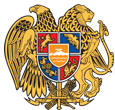 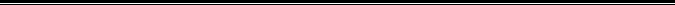 ԱՐՁԱՆԱԳՐՈՒԹՅՈՒՆ N 6
30 ՀՈՒՆԻՍԻ 2017թվական

ԱՎԱԳԱՆՈՒ ՀԵՐԹԱԿԱՆ ՆԻՍՏԻՀամայնքի ավագանու նիստին ներկա էին ավագանու բոլոր անդամներ:Համայնքի ղեկավարի հրավերով ավագանու նիստին մասնակցում էին`Նիստը վարում էր  համայնքի ղեկավար` Դավիթ ՀամբարձումյանըՆիստը արձանագրում էր աշխատակազմի քարտուղար` Վարդան ԳաբրիելյանըԼսեցին
ՄԱՍԻՍ ՔԱՂԱՔԱՅԻՆ ՀԱՄԱՅՆՔԻ ԱՎԱԳԱՆՈՒ 23.01.2017Թ.N08-Ա ՈՐՈՇՄԱՄԲ ՀԱՍՏԱՏՎԱԾ N1 ՀԱՎԵԼՎԱԾԻ 3-ՐԴ ԿԵՏՈՒՄ ՓՈՓՈԽՈՒԹՅՈՒՆ ԿԱՏԱՐԵԼՈՒ ՄԱՍԻՆ/Զեկ. ԽԱՉԻԿ ԽԱՉԱՏՐՅԱՆ/Ղեկավարվելով ,,Իրավական ակտերի մասին,, Հայաստանի Հանրապետության օրենքի 70-րդ հոդվածի 2-րդ մասի 3-րդ կետի պահանջներով և ելնելով անհրաժեշտությունից Մասիս քաղաքային համայնքի ավագանին որոշում է՝1.Մասիս քաղաքային համայնքի ավագանու 23.01.2017թ. ,,Աղբահանության վճար վճարողների հաշվառման կարգը սահմանելու, աղբահանության վճար վճարողների հաշվառումը, աղբահանության վճար հաշվարկելը, ինչպես նաև այդ վճարի գանձումը, բյուջետային հաշիվ մուտքագրելը ,,Մաքուր Մասիս,, ՓԲԸ-ին վերապահելու, սանիտարական մաքրման, աղբահանության սխեմաները հաստատելու և Մասիս քաղաքային համայնքի ավագանու 2012թ. դեկտեմբերի 24-ի թիվ 75-Ա որոշումը ուժը կորցրած ճանաչելու մասին,, N08-Ա որոշմամբ հաստատված ,,1.Սահմանել աղբահանության վճար վճարողների հաշվառման կարգը համաձայն N1հավելվածի,, հավելվածի 3-րդ կետի 3.8 ենթակետը  շարադրել հետևյալ խմբագրությամբ` ,,3.8 Համայնքի իրավաբանական անձանց հետ կնքել աղբահանության ծառայության պայմանագրեր՝ Մասիսի համայնքապետարանի անունից:,,Աղբահանության դիմաց վճարումները իրականացվում են բանկային փոխանցումով՝  գումարները համայնքային բյուջե մուտքագրման միջոցով, կամ կանխիկ վճարվում է ,,   Մաքուր Մասիս,, ՓԲԸ-ի կողից համապատասխան լիազորություն ունեցող անձանց կամ համայնքի ղեկավարի կողմից սահմանված անձանց՝ համայնքապետարանի կողմից տրամադրված աղբահանության վճարների գանձման անդորրագրերի հիման վրա,,:Լսեցին
ՀԱՅԱՍՏԱՆԻ ՀԱՆՐԱՊԵՏՈՒԹՅԱՆ ՄԱՍԻՍ ՔԱՂԱՔԱՅԻՆ ՀԱՄԱՅՆՔԻ ՍԵՓԱԿԱՆՈՒԹՅՈՒՆ ՀԱՆԴԻՍԱՑՈՂ ՀՈՂԵՐՆ ԱՃՈՒՐԴ-ՎԱՃԱՌՔԻ ՄԻՋՈՑՈՎ ՕՏԱՐԵԼՈՒ ՄԱՍԻՆ/Զեկ. ՎԻՏՅԱ ԱԶԱՏԽԱՆՅԱՆ/Ղեկավարվելով ,,Տեղական ինքնակառավարման մասին,, Հայաստանի Հանրապետության օրենքի 18-րդ հոդվածի 1-ին մասի 21-րդ կետի, Հայաստանի Հանրապետության հողային օրենսգրքի 67-րդ հոդվածի պահանջներով, հաշվի առնելով համայնքի ղեկավարի առաջարկությունը՝ Մասիս քաղաքային համայնքի ավագանին որոշում է.1.Թույլատրել համայնքի ղեկավարին համայնքային սեփականություն հանդիսացող  մեկ միավոր 0.01462 հա (խառը կառուցապատման` 0.00851 հա, հասարակական կառուցապատման՝ 0.00611 հա) հողն աճուրդ-վաճառքի միջոցով օտարելու՝ համաձայն կից ցուցակի:
2.Հաստատել մեկնարկային գին տվյալ պահին գործող հողի կադաստրային արժեքի չափով: 
Համայնքի ղեկավար

ԴԱՎԻԹ ՀԱՄԲԱՐՁՈՒՄՅԱՆ________________Նիստն արձանագրեց`  Վարդան Գաբրիելյանը _________________________________ Ավագանու անդամներ